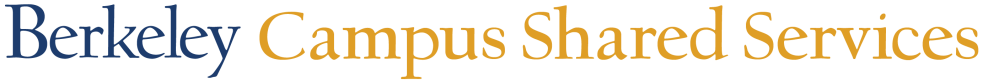 		CANDIDATE INFORMATIONRECRUITMENTFor Staff and	 Recruitment Conducted    Posting #:      Academic Titles:	 Recruitment Waiver Obtained (attach approval) 	Date      	 Not Required (Limited Appointment under 900 hours) APPOINTMENT INFORMATIONCALTIME INFORMATION	NOTES:	FUNDING INFORMATION:REQUIRED APPROVALS (If submitting electronically, you may forward the email, with 
the approvals listed below, to HR instead of obtaining original signatures.)Attached:  Resume   Offer Letter   VCEI Approval for Position Control  Job Description  PEM   Other (e.g., IOC for CBC)APPOINTMENT FORM for Staff Titles (Career, Contract, Limited)Hiring paperwork must be completed before start of work Excluded from Position Control (indicate reason below) contract and grant funding academic title student appointment VCEI approval attachedName:      Name:      Name:      Email:      Email:      Supervisor:       	Dept Name:      	 Home Dept Org Node:      Supervisor:       	Dept Name:      	 Home Dept Org Node:      Supervisor:       	Dept Name:      	 Home Dept Org Node:      Supervisor:       	Dept Name:      	 Home Dept Org Node:      Supervisor:       	Dept Name:      	 Home Dept Org Node:      Status: Hire  Current or former University Employee; please list EID       Current or former University Employee; please list EID      Appointment Type:Position Number Position Number Payroll Title:          Job Code:      Payroll Title:          Job Code:      Full/Part: Full/Part: FTE %:       Working Title:          Start Date:         End Date:      Working Title:          Start Date:         End Date:      Working Title:          Start Date:         End Date:      Working Title:          Start Date:         End Date:      Working Title:          Start Date:         End Date:      Salary Rate Code:    	Salary Rate:      Salary Rate Code:    	Salary Rate:      Hourly Rate:      /hr
(required for non-exempt; divide annual salary rate by 2088)Hourly Rate:      /hr
(required for non-exempt; divide annual salary rate by 2088)Hourly Rate:      /hr
(required for non-exempt; divide annual salary rate by 2088)Pay Cycle:  	Step:      	Fix/Var  Pay Cycle:  	Step:      	Fix/Var  Pay Cycle:  	Step:      	Fix/Var  Pay Cycle:  	Step:      	Fix/Var  Pay Cycle:  	Step:      	Fix/Var  Is a criminal background check required? Yes (must attach IOC/JD) NoIs this position a mandated reporter?	Is this position a mandated reporter?	 Yes  No Yes  NoOffer letter required?		 No		 Yes
(Available for Limited, Career, and Contract positions)Offer letter required?		 No		 Yes
(Available for Limited, Career, and Contract positions)Offer letter required?		 No		 Yes
(Available for Limited, Career, and Contract positions)If yes, what is the supervisor’s working 
title?      If yes, what is the supervisor’s working 
title?      Dept Name (please spell out):      Dept Name (please spell out):      Dept Name (please spell out):      Dept Name (please spell out):      Dept Name (please spell out):      CalTime Friendly Name (non-exempt positions only):      	Delegate:      Meal Length:   	Shift Occurrence (if known):  	Shift Duration (if known):   Line 
#%/HrsFundOrg/DeptPrgChartField1ChartField212345Program/Dept ManagerPrint Name:SignatureX Date: Financial 
AnalystPrint Name:SignatureXDate:Executive 
DirectorPrint
Name:SignatureXDate:Divisional 
HRDebbie FongSignatureXDate: